http://www.itmonline.org/arts/herbdrug2.htmBitkiKullanımıYan etki/ilaç etkileşimi
Kırmızı biber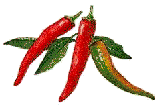 Eksternal: kas spazmları ve ağrılar İnternal: GIS hastalıklarıEksternal: 2 günden fazla kullanıldığında deri lesi ve blister oluşumuİnternal: aşıtı kullanımda hipotermi riski
Koni çiçeği (Echinacea)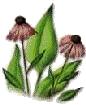 İmmun sistemi güçlendirir. Soğuk algınlığı ve gripte yardımcı olur. yara iyileşmesini hızlandırır.Anabolik steroidler, metotreksat gibi bazı ilaçlarla birlikte kullanıldığında karciğer inflamasyonu yapabilir.
Denizüzümü (Ephedra)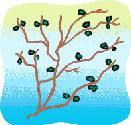 Ma-Huang olarak ta bilinir. İştah kesici olarak kullanılır. Astım ve bronşitte de kullanılmaktadır.Bazı antidepresanlar ve antihipertansiflerle etkileşebilir. Kan basıncını ve nabzı tehlikeli düzeylerde artırabilir. Ölüm bildirilmiştir.
Gümüşdüğme (Feverfew)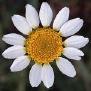 Migren baş ağrıları, artrit, romatizmal hastalıklar ve alerji için kullanılır.Kanamayı artırabilir. Özellikle antiagregan kullanan bireylerde tehlikeli olabilir.
Sarımsak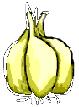 Kolesterol, trigliserit ve kan basıncını düşürmek için kullanılır.Kanamayı artırabilir. Özellikle antiagregan kullanan bireylerde tehlikeli olabilir.
Zencefil (Ginger)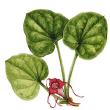 Bulantı, kusma ve vertigoyu azaltmak için kullanılır.Kanamayı artırabilir. Özellikle antiagregan kullanan bireylerde tehlikeli olabilir.
Ginkgo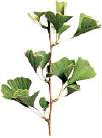 Ginkgo biloba’da denir. Dolaşımı ve oksijenasyonu hızlandırmak, hafızayı kuvvetlendirmek ve zihin açıcı olarak kullanılır.Kanamayı artırabilir. Özellikle antiagregan kullanan bireylerde tehlikeli olabilir.
Ginseng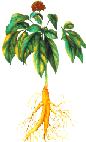 Fiziksel gücü ve zihin konsantrasyonunu artırır.Bazı pıhtılaşmayı önleyici ilaçların etkisini azaltabilir. Nabız ve kan basıncı yükselebilir. Menopozdaki kadınlarda kanama yapabilir.
Altınmühür (Goldenseal)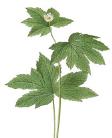 Hafif laksatif olarak kullanılır. İnflamasyonu azaltır.Ödemi ve hipertansiyonu kötüleştirebilir.
Kava-kava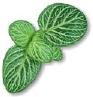 Sinirlilik, anksiyete, huzursuzluk için kullanılır. Aynı zamanda kas gevşeticidir.Bazı epilepsi ilaçlarının etkisini artırabilir. Anestertiklerin etkisini uzatabilir. Alkolün etkisini şiddetlendirebilir. Depresyonda intihar riskini artırabilir.
Meyan kökü (Licorice)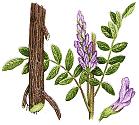 Mide ülserleri için kullanılır.Bazı türleri kan basıncını yükseltebilir, ödem ve elektrolit dengesizliği yapabilir.
Cüce palmiye (Saw Palmetto)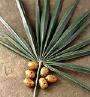 Prostat büyümesi ve idrar yollarında inflamasyon için kullanılır.Hormon tedavileriyle etkileşebilir.
Sarı kantaron (St. John's Wort)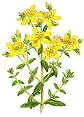 Hafif-orta derece depresyon, anksiyete ve uyku bozuklukları için kullanılır.Bazı anesteziklerin etkisini uzatabilir.
Kediotu (Valerian)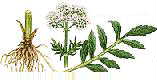 Hafif sedatif ve uyku verici olarak kullanılır. Aynı zamanda kas gevşeticidir.Bazı epilepsi ilaçlarının etkisini artırabilir. Anestetiklerin etkisini uzatabilir. 